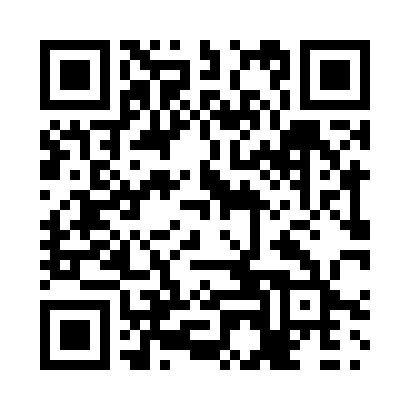 Prayer times for Cap-Gaspe, Quebec, CanadaWed 1 May 2024 - Fri 31 May 2024High Latitude Method: Angle Based RulePrayer Calculation Method: Islamic Society of North AmericaAsar Calculation Method: HanafiPrayer times provided by https://www.salahtimes.comDateDayFajrSunriseDhuhrAsrMaghribIsha1Wed3:104:5612:145:187:339:192Thu3:084:5412:145:197:349:213Fri3:054:5212:145:207:369:234Sat3:034:5112:135:217:379:255Sun3:004:4912:135:227:389:276Mon2:584:4712:135:227:409:307Tue2:564:4612:135:237:419:328Wed2:534:4412:135:247:439:349Thu2:514:4312:135:257:449:3610Fri2:494:4112:135:267:459:3911Sat2:464:4012:135:277:479:4112Sun2:444:3912:135:277:489:4313Mon2:424:3712:135:287:509:4514Tue2:404:3612:135:297:519:4815Wed2:374:3512:135:307:529:5016Thu2:354:3312:135:317:549:5217Fri2:334:3212:135:317:559:5518Sat2:314:3112:135:327:569:5719Sun2:294:3012:135:337:579:5920Mon2:274:2912:135:347:5910:0121Tue2:244:2712:135:348:0010:0322Wed2:224:2612:135:358:0110:0623Thu2:204:2512:145:368:0210:0824Fri2:194:2412:145:378:0310:0925Sat2:194:2312:145:378:0510:0926Sun2:184:2212:145:388:0610:1027Mon2:184:2212:145:398:0710:1028Tue2:184:2112:145:398:0810:1129Wed2:174:2012:145:408:0910:1230Thu2:174:1912:145:408:1010:1231Fri2:174:1812:145:418:1110:13